       			 EV HANIMIAdnan Bey, akşam iş çıkışı eve geldiğinde evin bahçesinin karmakarışık olduğunu görmüş. Üç çocuğu da bahçede çamur içinde oynuyormuş. Boş yemek kutuları ve içecekler etrafa saçılmış. Eşinin arabası garaj kapısının önünde, bir kapısı açık ve yamuk park edilmiş durumdaymış. Eve girdiğinde durum daha da kötüymüş. Halıların kenarları kıvrılıp havaya kalmış, sehpanın üzerindeki meyve suyu halının üzerine dökülmüş. Oturma odasında yerler oyuncaklar ve çocuk elbiseleriyle kaplıymış. Mutfağa girdiğinde lavabonun sabah kahvaltısının bulaşıklarıyla dolu olduğunu görmüş. Ayrıca kırılmış bir bardağın cam parçaları masanın altındaymış. Adnan Bey, eşinin başına bir şey geldiğini ya da hastalandığını düşünerek misafir odasına girmiş. Eşi Arzu Hanım bir koltuğa oturmuş, kitap okuyormuş. Arzu hanım eşini görünce okuduğu kitaptan başını kaldırmış, hafifçe gülümsemiş ve eşine gününün nasıl geçtiğini sormuş. Adnan Bey :" Her zamanki gibi." deyip eklemiş : " Ne oldu bugün böyle, bu evin hali ne?" Eşi gülümseyerek cevap vermiş:--- Sen her gün eve geldiğinde bütün gün ne yaptın ki demez miydin?--- Evet.--- Güzel! Bugün ben her gün yaptıklarımı yapmadım. SORU 1: Aşağıdaki soruları metne göre ve 5N 1K kuralını dikkate alarak cevaplandırınız. (10 Puan)SORU 2: Aşağıdaki deyimleri uygun anlamlarıyla eşleştiriniz. (5 puan)SORU 3:  Aşağıdaki tabloda verilen cümlelerde yer alan altı çizili sözcüklerle hangi ses olayı vardır? Cümlelerin karşına yazınız .(5 Puan)SORU 4:  Aşağıdaki tabloda verilen cümlelerde yer alan boşluklara hal eki olan –de –da ve bağlaç olan de, da’yı uygun biçimde yerleştiriniz(5 Puan)SORU 5:  Aşağıdaki tabloda yalın halde verilen isimlere istenilen ismin hal eklerini getirerek tabloyu tamamlayınız .(12 Puan)SORU 6:  Aşağıdaki sözcükleri türüne göre kutulara yerleştiriniz(10 Puan)Yolcu, balıklar, çiçeklik, hamamböceği, yapıştırıcı, çantada, kaybolmak, yangın, biçerdöver, su.SORU 7: Aşağıdaki tabloda yer alan cümlelerin sonuna uygun noktalama işaretlerini yerleştiriniz.(5 Puan)SORU 8:Aşağıdaki cümlelerin hangisinde "karşılaştırma" vardır? (5 Puan)A) Fundalıkların arasından beyaz bir kaya yükseliyordu.B) Kayık, Bozcaada'nın güneybatısına doğru yol alıyordu.C) Yandaki odaların birinden bir şarkı sesi geliyordu.D) Yazı sözden daha kalıcıdır.Yağmur durmuştu ancak meydan sis içindeydi. Yapış yapış, nemli bir hava vardı. Burnuma ayva, muşmula kokusu geliyordu. Bir salepçinin kalaylı güğümü tütüyordu. Sokaktan arabaların korna sesleri ve insanların konuşmaları geliyordu.SORU 9:Bu parçada aşağıdaki duyu organlarından hangisiyle ilgili bir ayrıntıya yer verilmemiştir? (5 Puan)A  ) Görme          	  B ) Koklama                               C  )  Tatma		 D)  İşitmeSORU 10: ”Çocuklar!  Kötülerle arkadaşlık eden, kötü alışkanlıklar edinir.”  Bu açıklamaya en yakın atasözü hangisidir? (5 Puan)Can çıkar, huy çıkmaz.İyi dost kara günde belli olur.Dostun attığı taş baş yarmaz.Kır atın yanında duran ya huyundan ya suyundan.SORU 11: Aşağıdaki hikâyede boş bırakılan yerleri hikâyeye uygun bir şekilde doldurunuz. Hikâyeye uygun bir başlık bulunuz. (33 Puan) ……………………………………..Vaktiyle bir köle kaçıp ormana sığınmış. Etrafta gezinirken, iniltiler içinde ıstırap çeken bir aslan görmüş.  ...………………………………………………………….………………………………………………………… …………..……………………………………………...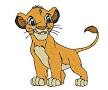 Fakat aslanın yerinden hiç kıpırdamadığını, yalvaran gözlerle kendisine baktığını görüp geri dönmüş. Aslan kanayan pençesini uzatıyormuş ona. Köle dikkatlice bakınca, aslanın pençesine büyük bir dikenin saplandığını görmüş………………………………………………………………………………………………………………………………………………………………………………………………………………..Rahatlayan aslan ayağa kalkıp kölenin ellerini yalamaya başlamış. Sonra da önüne düşüp yaşadığı inine götürmüş. Her gün yakaladığı avları ine taşıyıp, köleye yardım ediyormuş. Beraberlikleri uzun sürmemiş. Bir gün ormana avcılargelmiş…………………………………………………………………………………………………………….…………………………………………………………………………………………………………………………………………………………………..… Ayrı kafeslere kapatıp günlerce aç bırakmışlar onları.
           Kralın da hazır bulunduğu bir gün kafesin ağzı açılmış. Aslanın köleyi nasıl parçalayacağını herkes merakla bekliyormuş. Büyük bir iştahla saldıran aslan, ………………………………………………………………………………………………………………………………………………………………………………………………………………………………………………………………………………………
Kral bu duruma çok şaşırmış. Köleyi yanına çağırıp bütün hikâyeyi dilemiş ondan. Anlatılanlardan çok etkilenen  kral, ……………………………………………………………………………………………………………………………………………………………………………………………………………………..İsmail MAY				Türkçe Öğretmeni           2019 – 2020 EĞİTİM – ÖĞRETİM YILIGÜZELYURT İMAM-HATİP  ORTAOKULU 6.SINIFLARTÜRKÇE DERSİ I. DÖNEM II. YAZILI SINAVIADI   SOYADI         :SINIFI            :NUMARASI  :Süreniz 40 dakikadır                        DEYİMLERANLAMLAR1-Mürekkep yalamış(……………)a. Çok kızmak, öfkelenmek 2- Küplere binmek(…………..)b. Üstünkörü, özen gösterilmeden, gelişigüzel.  3-Kanat germek (…………..)c. Değer ve itibarını kaybetmek.   4-Baştan savmak(………….)d. Öğrenim görmüş kimse5- Pabucu dama atılmak (…………..)e. Birini korumak, gözetimi altına almak.  CÜMLELER SES OLAYI1-Aklını kullanan kişiler başarılı olur.2-Yedi dağın çiçeği karışmış bu süte.3-Çocuklar parkta oynuyor.4-Öğretmen bizi affetti.5-Çocuk yeni okuluna alışmıştı.CÜMLELER1Seni……… üzmüşler. 2Uzak……. bir köy var. 3Gözüm……….gittikçe küçülüyorsun. 4Ahmet …………takıma alındı. 5Bebeğin…………bir hastalık varmış. YalınHaliBelirtmeHaliYönelmeHaliBulunma HaliAyrılma HaliÇantaDolapGemiBASİTTÜREMİŞBİRLEŞİKCÜMLELER1Bayram yaklaştı mı heyecanlanırım 2Ne zaman geleceğini söyledi mi 3Soğuk mu soğuk bir hava var4Ali dersleri bitti mi sokağa çıkar5Bu defter senin mi